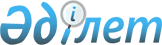 О внесении изменения в постановление акимата Успенского района от 12 февраля 2016 года № 30/2 "Об определении для заказчиков единого организатора государственных закупок и определении бюджетных программ и товаров, работ, услуг, по которым организация и проведение государственных закупок осуществляется единым организатором"
					
			Утративший силу
			
			
		
					Постановление акимата Успенского района Павлодарской области от 22 августа 2016 года № 146/8. Зарегистрировано Департаментом юстиции Павлодарской области 29 августа 2016 года № 5225. Утратило силу постановлением акимата Успенского района Павлодарской области от 23 июля 2019 года № 222/7 (вводится в действие со дня его первого официального опубликования)
      Сноска. Утратило силу постановлением акимата Успенского района Павлодарской области от 23.07.2019 № 222/7 (вводится в действие со дня его первого официального опубликования).
      В соответствии с пунктом 2 статьи 31 Закона Республики Казахстан от 23 января 2001 года "О местном государственном управлении и самоуправлении в Республике Казахстан", подпунктом 3) пункта 1 статьи 8 Закона Республики Казахстан от 4 декабря 2015 года "О государственных закупках", акимат Успенского района ПОСТАНОВЛЯЕТ:
      1. Внести в постановление акимата Успенского района от 12 февраля 2016 года № 30/2 "Об определении для заказчиков единого организатора государственных закупок и определении бюджетных программ и товаров, работ, услуг, по которым организация и проведение государственных закупок осуществляется единым организатором" (зарегистрированное в Реестре государственной регистрации нормативных правовых актов за № 4954, опубликованное в районных газетах "Аймақ ажары" и "Огни села" № 11 от 19 марта 2016 года) следующее изменение:
      приложение к указанному постановлению изложить в новой редакции согласно приложению к настоящему постановлению.
      2. Контроль за исполнением настоящего постановления возложить на курирующего заместителя акима Успенского района.
      3. Настоящее постановление вводится в действие со дня его первого официального опубликования. Бюджетные программы и товары, работы, услуги, по которым организация и
проведение государственных закупок осуществляется единым организатором
					© 2012. РГП на ПХВ «Институт законодательства и правовой информации Республики Казахстан» Министерства юстиции Республики Казахстан
				
      Аким района

С. Саламацкий
Приложение
к постановлению акимата
Успенского района от "22"
августа 2016 года № 146/8
№ п/п
Наименование
1.
Проведение государственных закупок товаров, работ, услуг способами конкурса (аукциона) в рамках бюджетных программ развития, предусматривающих реализацию бюджетных инвестиционных проектов районным местным исполнительным органом
2.
Проведение государственных закупок товаров, работ, услуг способами конкурса (аукциона), если сумма лота (пункта плана), выделенная на закуп превышает двадцатипятитысячакратного месячного расчетного показателя по инициативе заказчиков района.
3.
Проведение государственных закупок товаров, работ, услуг по проектам, реализуемым в рамках Государственной программы "Дорожная карта занятости – 2020" по строительству, реконструкции, капитальному и текущему ремонту объектов коммунальной собственности предусмотренные районными исполнительными органами